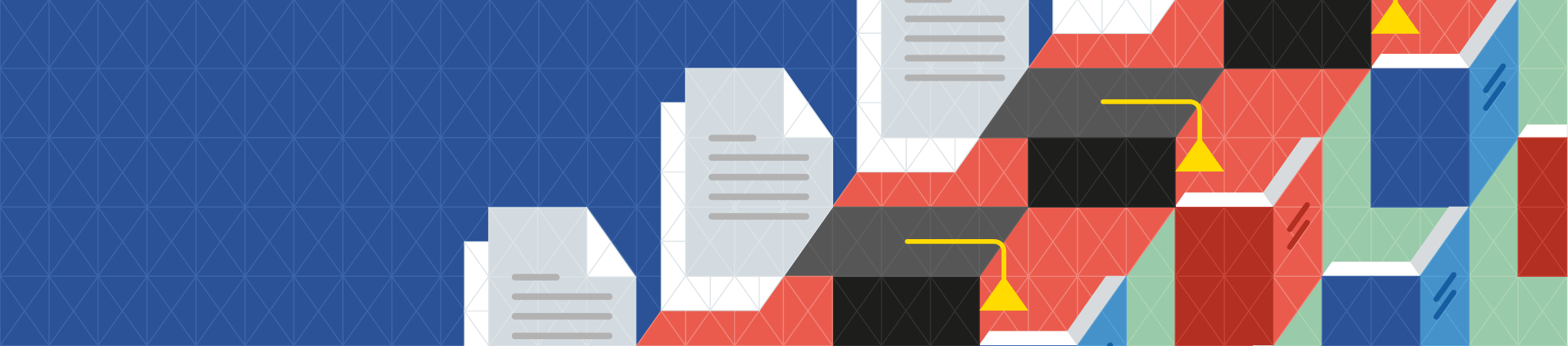 XX специализированная выставка-форум «Образование и карьера — 2018»Деловая программа18-21 января 2018 годаВыставочная площадка «Пермская ярмарка»г. Пермь, Шоссе Космонавтов 59, ТВЦ «Карусель», 2 этаж 
11.01.2017Внимание! В программе возможны измененияАктуальная программа размещена на сайте www.edu.expoperm.ru18 января, четверг18 января, четверг12:00–13:00Университетская площадьОфициальное открытие XX специализированной выставки - форума «Образование и карьера — 2018»Осмотр экспозиции официальными лицами13:00-14:30Конгресс-холлБрифинг: «Учиться в Перми»Современные абитуриенты все менее стеснены в выборе учебного заведения: заканчивая школу и сдав экзамены, они получают возможность попробовать поступить в любой вуз.  Пермские университеты конкурирует в этой «корзине выбора» с вузами Москвы, Санкт-Петербурга, Екатеринбурга, а нередко и вузами других стран.Чем привлекают абитуриентов университеты Перми? Есть ли у них уникальное предложение? Как будут выбирать вузы абитуриенты 2018 года?  В чем принципиальное отличие вузов Перми от вузов других регионов, в том числе Москвы и Санкт-Петербурга? Какие перспективы для построения карьеры представляет сегодня Пермский край? Какие направления профессиональной подготовки вузов Пермского края перспективны с т.з. будущей карьеры абитуриентов? Как выбрать свою специальность?Модератор: Пётр Кравченко, основатель коммуникационного агентства «Padre Agency»Участники и эксперты:Раиса Кассина, министр образования и науки Пермского краяВиктор Мохов, декан Гуманитарного факультета ПНИПУВасилий Звездин, к.м.н., научный руководитель ООО «МИП «Микроигольные технологии»Андрей Королев, путешественник, доцент кафедры туризма географического факультета ПГНИУСаксена Викас, аспирант кафедры госпитальной терапии ПГМУПавел Фролов, продюсер образовательного проекта «Роббо»Юлия Каракулова, председатель правление ПКОО «Профессиональное медицинское сообщество Пермского края», профессор, зав. кафедрой неврологии ПГМУСлушатели: учащиеся школ и их родители, педагоги, руководители образовательных организаций.13:00-14:30 Конференц-зал №1Презентация специальности «Фармация»: лекарства растительного происхожденияИванова Г.А., к. фарм. н., старший преподаватель кафедры фармакогнозии с курсом ботаникиПутешествие в мир биотехнологииМальгина Д.Ю., к.фарм. н., преподаватель кафедры промышленной технологии лекарств с курсом биотехнологииУчастники: учащиеся школ и их родителиОрганизатор: ПГФА13:00-14:30 Конференц-зал №2Мастер-сессия «Интересно знать и уметь»Демонстрация экспериментов, творческие задания для школьников, викторина, вручение сертификатов учителям и детямУчастники: учащиеся школОрганизатор: ПНИПУ14:45-16:15Конгресс-холлИнтерактивная программа «Удивительное в строительстве и архитектуре»Участники: учащиеся школОрганизатор: КГАПОУ «Пермский строительный колледж»14:45-16:15Конференц-зал №1 Презентация «Новые образовательные технологии»«РОББО» — проект свободной образовательной робототехники на открытом программном и аппаратном обеспечении. «РОББО Клуб» — это кружок робототехники и свободного программирования, где дети погружаются в мир робототехники и проходят весь путь от создания образа робота на экране до программирования и воплощения собственных роботов в реальность своими руками при помощи 3D-моделирования и 3D-печати. Обучение программированию ведется на языке Scratch, адаптированном под детское восприятие, а в качестве оборудования используются робототехнические комплекты ScratchDuino, наборы микроэлектроники, а также 3D-принтеры.Выступающий - Фролов Павел Андреевич, лидер проекта «РОББО», директор ООО «ЛинуксФормат»«Алгоритмика» — онлайн-платформа для обучения детей программированию. Платформа содержит уникальный набор образовательных курсов, которые учителя школ и центров дополнительного образования могут использовать во время занятий в классах. Дети обучаются основам программирования в интерактивной форме, создавая собственные мультимедийные проекты и компьютерные игры. Преподаватели отслеживают успехи учеников и с помощью системы формируют индивидуальный план занятий для каждогоВыступающий - Кучубаев Тимур Равилевич, соучредитель ООО ООО «Алгоритмика-Пермь»«Интеллектуальная школа» - платформа интерактивного компьютерного обучения школьным дисциплинам.«Интеллектуальная школа» - это система, работающая в индивидуальном обучающем режиме со школьником, изучающим физику, химию, математику, языки, мир которых предстает на уроке в виде компьютерных управляемых моделей и виртуальных конструкторов. Управление Солнечной системой, моделирование климата, проектирование городов, конструирование биологических организмов, дешифровка древних рукописей – все это помогает освоить школьные предметы на новом современном уровне, подготовиться к ЕГЭ, понять и полюбить науку. Решению интерактивных задач, работе в лаборатории, проектированию и моделированию собственных сложных процессов и систем помогает искусственный интеллект, который поддерживает учителя в проведении уникальных уроков, оценивает знания каждого ученика в отдельности и помогает освоить в совершенстве материал государственного образовательного стандарта.Выступающий - Мухин Олег Игоревич, автор и научный руководитель «Института инновационных технологий" - компании-разработчика технологии «Интеллектуальная школа». Профессор, Лауреат премии Пермского края в области общественных и гуманитарных наук.Модератор: Кольмай Дмитрий Викторович, директор Пермского краевого центра «Муравейник»Участники: руководители и педагоги образовательных организаций14:45-16:15Конференц-зал №2Мастер-класс «Эмоциональный интеллект как один из навыков будущего. Как его  развивать и зачем?»Ведущий: Капура Елена Николаевна Участники: руководители и педагоги образовательных организаций Организатор: Издательство «Просвещение»16:30-17:30Конгресс-холлПроблемная лекция «Актуальные проблемы современного гуманитарного образования»В ходе лекции декан филологического факультета ПГНИУ обозначит основные проблемы современного гуманитарного образования, предложит к обсуждению ряд тем для обсуждения.Лектор: Кондаков Борис Вадимович, доктор филологических наук, профессор, декан филологического факультета ПГНИУ.Участники: педагоги русского языка и литературы, обществознания, истории и иностранных языков, студенты вузов.Организатор: ПГНИУ16:30-17:30Конференц-зал №1 Круглый стол «Музейно-образовательный кластер Пермского края»ПГГПУ и ведущие музеи города обсудят пути развития образовательной деятельности музеев Перми, наметят векторы для формирования будущей дорожной карты. В завершении круглого стола на стенде ПГГПУ состоится подписание соглашения между ПГГПУ, ПГХГ и PERMMУчастники: представители образовательных организаций и музеев Пермского краяОрганизатор: ПГГПУ16:30-17:30Конференц-зал №2Мастер-сессия «Интересно знать и уметь»Демонстрация экспериментов, творческие задания для школьников, викторина, вручение сертификатов учителям и детям.Участники: педагоги, учащиеся школ их родители Организатор: ПНИПУ17:45-19:00Конгресс-холлМедик-врач и ученый. Молодая наука интересно и познавательно. СНО по хирургии в ПГМУ. Проведение операции как краш-теста профессии хирурга.Презентация кружков СНО по хирургии. Демонстрация самодельных эндоскопических тренажеров и проведение операций на сердце, печени и по направлению ЛОР болезней.Участники: учащиеся школ Организатор: ПГМУ17:30-19:00Университетская площадьКонкурс музыкальных групп
АРТ-Джем19 января, пятница19 января, пятница10:30-12:00Конгресс-холлПодготовка медицинских кадров в XXI веке. Подходы и тенденции в подготовке и аккредитации современного врача.Особенности подготовки современного врача. Симуляционное обучение, интерактивные технологии. Применение фантомов. Бережливое производство. Аккредитации специалистов. Целевая подготовка студентов и ординаторов. Профессиональная подготовка и переподготовка медицинских кадров. Подготовка и проф. пробы со средней школыУчастники: представители Минздрава и Роспотребнадзора Пермского края, руководство ПГМУ им. академика Е.А. Вагнера., главные врачи ведущих клиник ПК (ККБ, ДККБ), Представители руководства школ, лицеев.Организатор: ПГМУ10:30-12:00Конференц-зал №1 Презентация краевого проекта «Мой Пермский край»Презентация учебных пособий:«Мой Пермский край: странички далеких и близких времен»,«Мой Пермский край: мир живой природы»,«Мой Пермский край: литературные расследования», проведение и подведение результатов краевого конкурса детских проектов «Путешествие по Пермскому краю» и цикла видеофильмов «Путешествие через край», созданного по результатам конкурсаУчастники: учителя, руководители управлений образования, учащиеся занимающиеся краеведением. Организаторы: Министерство образования и науки Пермского края, РИНО ПГНИУ10:30-12:00Конференц-зал №2Презентационная площадка «Проблемы физико-математического и компьютерного образования»Обсуждение основных проблем физико-математического и компьютерного образования и совместный поиск путей их решенияВопросы для обсуждения:1.Не ЕГЭ единым...2. Олимпиадное движение по физике, математике и информатике. Каковы шансы пермских школьников.3.Сколько можно изучать Паскаль в школе? Когда в информатику придут современные языки и технологии?4.Есть ли место межпредметности в школе?5.Проблема привлечения молодых специалистов к преподаванию6.Почему мы идем к репетиторам?7.Новые образовательные ресурсы.Эксперты:Жадаев Дмитрий Николаевич, начальник отдела дополнительного образования и воспитания Министерства образования и науки Пермского краяКузнецов Андрей Геннадьевич, к.т.н., декан механико-математического факультета ПГНИУ Гаврилов Константин Алексеевич, к.ф-м.н, декан физического факультета ПГНИУОдинцова Галина Анатольевна, учитель математики МОУ «СОШ №9 им. А.С.Пушкина с углубленным изучением предметов физико-математического цикла»Иванов Анатолий Прокопьевич, профессор, заведующий кафедрой высшей математики факультета экономики, менеджмента и бизнес-информатики НИУ ВШЭ Менгазиева Людмила Николаевна, учитель математики, директор МАОУ «СОШ №1», г. СоликамскЛюшнин Андрей Витальевич, к.ф-м.н., доцент, декана факультета информатики и экономики ПГГПУСорокина Марина Геннадьевна, директор НОУ «Современное образование»Веснин Сергей Николаевич, учитель информатики МАОУ «Средняя общеобразовательная школа № 146 с углубленным изучением математики, физики, информатики» Рюпина Татьяна Сергеевна, ведущий методист издательства «Национальное образование», автор методических и мультимедийных пособий. «Программа «Мате:плюс». Математический комплекс нового поколения»Голикова Нина Николаевна, кандидат физико-математических наук, ведущий методист Отдела методической поддержки педагогов и образовательных организаций Издательства «Просвещение» «Актуальные аспекты подготовки к ЕГЭ по математике с использованием УМК и пособий Издательства «Просвещение» Фролов Павел Андреевич, лидер проекта «РОББО», директор ООО «ЛинуксФормат»Модератор: Разумков Артем Владимирович, генеральный директор пермской инновационной компании «Сателлит Инновация»Участники: учителя, руководители образовательных организаций.Организаторы : Минобрнауки Пермского края, ПГНИУ13:00-14:30Конгресс-холлФорсайт-сессия «Готовимся к профессиям будущего»Презентация новых направлений подготовки на факультетах ПНИПУУчастники: учащиеся школ их родители Организатор: ПНИПУ13:00-14:30Конференц-зал №1 Школьный медиа-форум13:00-14:40Конференц-зал №2Презентационная площадка «Уникальные» школы города Перми» Дополнительные образовательные уникальные услуги для учащихся города Перми; ключевые мероприятия уникальных школ для учащихся города Перми.IT-школа,Инженерная школа,Школа Киокусинкай,Школа дизайна Точка, Школа Фотоника, Школа «Петролеум+», Техно-школа,Школа бережливого производства,Синтез,МастерградУчастники: педагоги, учащиеся школ их родители Организатор: Департамент образования города Перми14:45-16:15Конгресс-холлПроблемная лекция «Как договориться с роботом»Искусственный интеллект, нейросети и взаимодействие человек - роботЛектор: Поляков Василий Владимирович, руководитель разработки программного обеспечения для интеллектуальных систем Центра робототехники и интеллектуальных систем ПГНИУ.Участники: учащиеся и все интересующиеся.Организатор: ПГНИУ14:45-16:15Конференц-зал №1Школьный медиа-форум (продолжение)14:45-16:15Конференц-зал №2Круглый стол «Золотой резерв» и электронное портфолио школьника - возможности и перспективы»О проекте «Золотой резерв», портфолио учащегося и Фонде «Золотой резерв»; ответы на вопросы, обсуждение, предложения.Участники: школьники, родители, представители предприятий-партнеров проекта. Организаторы: Департамент образования города Перми, Фонд «Золотой резерв»16:30-17:30Конгресс-холлНаучная беседа «Экология сегодня: как не съесть планету?»В условиях стремительного роста населения Земли и увеличения с каждым днем потребностей человека в ресурсах и пище мы «проедаем» нашу планету. Как в этих условиях получить и произвести достаточное количество качественной и безопасной пищи и не «съесть» при этом Землю.Ведущий: Субботина М.Г., кандидат сельскохозяйственных наук, ведущий научный сотрудник лаборатории освоения агрозоотехнологий ПГАТУ.Участники: педагоги, учащиеся школ их родители и все интересующиесяОрганизатор:  ПГАТУ16:30-17:30Конференц-зал №1Круглый стол «Портфолио абитуриента: Планирование и результат»Модератор: Черникова Ирина Юрьевна, к.п.н., директор Института непрерывного образования ПНИПУ. Участники: педагоги, учащиеся школ их родителиОрганизатор: ПНИПУ16:30-17:30Конференц-зал №2PROпрофессииМарафон ярких выступлений пермских спикеров по теме профориентации. Представители вузов и организаций расскажут, какую специальность выбрать гуманитарию и технарю, какие профессии будут в тренде через 5 лет, кого заменят роботы в ближайшем будущемПНИПУ как центр инновационно-технического развития Пермского края: основные направления и специальности – Александр Николаев, председатель совета молодых ученых и специалистов ПНИПУ, к. т. н.Мультипрофессиональность современного гуманитария – Елена Малкова, заместитель декана философско-социологического факультета ПГНИУ, к. филос. н.Какие профессии будут в тренде через 5 лет – Анна Лапочкина, руководитель Пермской HR-ассоциации.Робот vs. Люди. Роботы против людей на рынке труда – Антон Абрамов, ведущий программист RCML.Пермская наука, и где она обитает – Александр Суздалов, PR-специалист Центра науки библиотеки Горького.Участники: педагоги, учащиеся школ их родителиОрганизатор: Центр науки, Библиотека им. Горького17:45-19:00Конгресс-холл«Научные манифесты»Серия коротких импульсных глубоких и личностно осмысленных выступлений пермских ученых разных возрастов и статусов, посвященные науке, образования, месту ученого в современном мире.С манифестами выступят:Константин Гаврилов, кандидат физико-математических наук, молодой декан Физического факультета ПГНИУ с манифестом на тему «О моем понимании высшего образования».Виталий Ковин, кандидат исторических наук, старший научный сотрудник отдела политических исследований ПФИЦ УрО РАН, председатель регионального отделения и член Совета Движения в защиту прав избирателей «Голос», член Общественно-консультативного совета при Пермской краевой избирательной комиссии, член правления Пермской гражданской палаты выступит с манифестом «Преподаватель-общественник»: обуза или ресурс для ВУЗа?Алена Чуприкова, магистрантка кафедры всеобщей истории ПГНИУ выступит с манифестом «Как я справляюсь с тем, что я историк». Слушатели: педагоги, студенты, учащиеся школ и все интересующиеся17:30-19:00Университетская площадьКонкурс музыкальных группАРТ-Джем20 января, суббота20 января, суббота10:30-12:00Конгресс-холлМастер-сессия «Интересно знать и уметь» Демонстрация экспериментов, творческие задания для школьников, викторина, вручение сертификатов учителям и детям.Участники: педагоги, учащиеся школ их родителиОрганизатор: ПНИПУ10:30-12:00Конференц-зал №1 Презентационная площадка «Как помочь школьнику подготовиться к сдаче ЕГЭ и ГИА?»Выступления: «Как поступить в вуз мечты?» Дмитриева Ирина Ивановна, руководитель отделения расширения учебного центра «Современное образование».«ГИА-2018. Особенности подготовки к итоговой аттестации (ОГЭ, ЕГЭ) с использованием дополнительных пособий«.  Братишко Антон Александрович, заместитель директора по редакционно-производственной деятельности Редакции «Поколение V». Издательство «Бином. Лаборатория знаний»«Система подготовки к ГИА средствами учебных пособий издательства «Национальное образование». Рюпина Татьяна Сергеевна, ведущий методист издательства «Национальное образование», автор методических и мультимедийных пособий«На экзамен без нервов! Алгоритм эффективной подготовки к итоговой аттестации» Голикова Нина Николаевна, кандидат физико-математических наук, ведущий методист Отдела методической поддержки педагогов и образовательных организаций Издательства «Просвещение».Модератор: Пашина Валерия Павловна, маркетолог учебного центра «Современное образование». Участники: педагоги, учащиеся школ их родители10:30-12:00Конференц-зал №2Презентация конкурса школьных аудиогидов «Дом, в котором я живу».Учащиеся и педагоги познакомятся с условиями конкурса  школьных аудиогидов «Дом, в котором я живу».Ведущий – Маматов Ильдар Юнусович, основатель и генеральный директор издательства «Маматов», выпускник ПГНИУ, член правления Содружества выпускников Пермского университета13:00-14:30Конгресс-холлКраевое родительское собрание «Государственная итоговая аттестация — 2018»Организатор: Минобрнауки Пермского края13:00-14:30Конференц-зал №1 Панельная дискуссия  «Образование 2035. Школа больше не нужна?»Какой будет система образования через 17 лет? Только задумайтесь в 2000 году всего лишь 3,6% населения регулярно пользовались интернетом. Сегодня в 2018 году каждый ребенок 12 лет зарегистрирован минимум в одной социальной сети. Жизнь изменилась, поиск и обмен информацией ускорились. Запрос к системе образования тоже меняется, но насколько школа как институт успевает за изменениями?Модераторы:Гилязова Елена Ефимовна, вице-президент Пермской торгово-промышленной палаты Гергерт Дмитрий Владимирович, декан  факультета экономики, менеджмента и бизнес-информатики НИУ ВШЭ в ПермиСпикеры: Поносов Дмитрий Павлович,  директор МАОУ «Гимназия №7» г.Перми Турпанов Вячеслав Леонидович, со-организатор, идеолог Разведки-боем.kids. Также представитель компании CHINGIS VR с новым продуктом виртуальной реальности для школ. Ломоносова Яна Геннадьевна, заведующая кафедрой профориентационной работы Института повышения квалификации РМЦПК. Директор Начальной школы бизнеса "Старт!"Минеев Алексей, руководитель образовательных проектов по развитию цифровых навыков у школьниковПупырева Вера Владимировна, руководитель проекта, преподаватель педагогического факультета РИНО ПГНИУК участию приглашаются директора школ и их заместители, которые работают в направлении создания цифровой школы, эксперты и активные родители.  Регистрация на сайте – www.образование2035.русОрганизатор: ПТПП13:00-14:30Конференц-зал №2Презентационная площадкаЛетний выездной Фестиваль «Техно-Пермь» для учащихся школ города Перми с 8 по 10 класс Цели и задачи Фестиваля; деятельность и ключевые мероприятия; участники и социальные партнёры.Аудитория: учащиеся, родители, заместители директоров школ.Организатор: Департамент образования города Перми14:45-16:30Конгресс-холлПубличная лекция «Просвещение как головная боль»Последние месяцы в России много спорят о том, что может или не может считаться наукой, можно ли эту науку в принципе популяризировать (то есть распространить, но не профанировать) и как это правильно делать. Каждый возможный ответ на эти вопросы порождает соответствующие практики научной коммуникации. Что такое Просвещение с точки зрения журналиста, и почему в ежедневной работе приходится постоянно отвечать себе на этот вполне философский вопрос?Лектор: Андрей Бабицкий, главный редактор портала «ПостНауки»Участники: журналисты, педагоги, учащиеся школ, их родители и все интересующиеся14:45-16:15Конференц-зал №1 Круглый стол «Роль личности в истории медицины Пермского края. 100-летию академика Е.А. Вагнера посвящается»В 2018 году исполняется 100 лет со дня рождения Евгения Антоновича Вагнера. На его примере мы можем увидеть становление выдающегося ученого и врача, Человека, который создал многое, как для Пермского края (жил в Березниках, Перми), так и для страны в целом (первооткрыватель во многих направлениях медицины).Организатор: ПГМУ14:45-16:15Конференц-зал №2Мастер-сессия «Интересно знать и уметь» Демонстрация экспериментов, творческие задания для школьников, викторина, вручение сертификатов учителям и детям.Участники: педагоги, учащиеся школ их родителиОрганизатор: ПНИПУ16:30-17:30Конференц-зал №1Цикл мини-лекций «Современная наука»Выступления молодых ученых Пермского университета с научно-познавательными лекциями по химии, биологии, истории.Гляденовское кострище в окрестностях Перми - крупнейшее языческое святилище лесной полосы Евразии Лектор: Михаил Львович Перескоков, старший преподаватель кафедры древней и новой истории России;Пауки: чем и как они питаются? Лектор - Артем Васильевич Тиунов, ассистент кафедры зоологии беспозвоночных и водной экологии;Проблемы водородной энергетики Лектор – Алина Ринатовна Рангулова, студент 4 курса химического факультета.Участники: учащиеся 9-11 классовОрганизатор: ПГНИУ16:30-17:30Конференц-зал №2Круглый стол с презентацией докладов о состоянии и способах борьбы в разных странах мира «Человечество на грани… СПИД, гепатит, наркомания, зависимости…Что с нами будет?»Угрозы современного общества от гаджетозависимостей и увлечения социальными сетями до наркомании и инфицированием заболеваниями СПИД, Гепатит и др.Участники: Министерство образования и науки Пермского края, ведущие специалисты ПГМУ, главный нарколог, Центр СПИДа, психологи.Организатор: ПГМУ17:00-19:00Конгресс-холл«Научные бои: лига чемпионов»Научные бои - это научно-популярный формат, где молодые ученые представляют свои исследования аудитории, которая профессионально не разбирается в их темах. Задача участников - донести до аудитории суть и результаты своих открытий доступно, понятно и интересно. Аудитория, руководствуясь, критериями "мне понятно" и "мне интересно" голосует и выбирает лучшего участника. В Бое Чемпионов примут участие победители или заметные участники прошлых Научных боев, которые представят свои новые исследования. В Научном бое чемпионов примут участие:Павел Храмцов, микробиолог, ассистент кафедры микробиологии и иммунологии ПГНИУЕлена Тюмина, микробиолог, аспирант биологического факультета ПГНИУПетр Паршаков, кандидат экономических наук, научный сотрудник IDlab (НИУ ВШЭ – Пермь)Денис Яруллин, компьютерный лингвист, преподаватель кафедры журналистики и массовых коммуникаций ПГНИУСлушатели: педагоги, студенты, учащиеся школ и все интересующиеся17:30-19:00Университетская площадьКонкурс музыкальных групп
АРТ–Джем21 января, воскресенье21 января, воскресенье10:30-12:00Конгресс-холлПрофориентационная игра «Мир профессий Прикамья»Учащимся предстоит решить задания на знание Пермского края (территориальные особенности, история районов, промышленность) и знание актуальных профессий районов края.Ведущий - Олег Игоревич Нагорнюк, специалист по работе с молодежью центра развития карьеры «Alma mater» управления по работе с абитуриентами и выпускниками ПГНИУУчастники: учащиеся 9-10 классовОрганизатор: ПГНИУ10:30-12:00Конференц-зал №1 Интерактивная лекция «Как построить карьеру международного уровня?»В этой лекции вы узнаете о том, что такое личный бренд и какие компоненты личного бренда влияют на построение успешной карьеры международного уровня. Лекция будет интересная старшеклассникам и студентам.Организатор: Информационный центр. Обучение в США.10:30-12:00Конференц-зал №2Интеллектуальная игра «Знатоки железной дороги»Игра поделена на 5 раундов. В каждом раунде по пять вопросов. По итогам каждого раунда объявляется победитель «Знаток железной дороги».Участники: педагоги, студенты, учащиеся школ и все интересующиесяОрганизатор: Пермский институт железнодорожного транспорта13:00-14:30Конгресс-холлПрофориентационная игра «Мир профессий Первого на Урале»Игра посвящена 100-летию высшего образования на Урале.Учащимся предстоит решить задания на знание направлений профессиональной подготовки Пермского университета.Ведущий: Васёва Екатерина  Сергеевна, начальник отдела маркетинга и образовательных проектов  управления по работе с абитуриентами и выпускниками ПГНИУУчастники: учащиеся 9-10 классовОрганизатор: ПГНИУ13:00-14:30Конференц-зал №1 Интерактивная площадка «Родителям о профориентации»Ведущий: Пономарева Юлия Сергеевна, директор центра профориентации управления по работе с абитуриентами и выпускниками ПГНИУ.Участники: родители учащихся старших классов.Организатор: ПГНИУ13:00-14:30Конференц-зал №2Игра «Как не попасть в ловушку эмоций»В ходе игры участникам будут предложены алгоритмы для отработки сложных, часто болезненных эмоций, связанных с поступлением в вузы. Целью мероприятия является развитие саморегуляции, заботы о себе и окружающих в стрессовый период.Модератор: Игнатова Екатерина Сергеевна, доцент кафедры общей и клинической психологии философско-социологического факультета ПГНИУ.Участники: учащиеся 9-11 классовОрганизатор: ПГНИУ